2. Информация об инициативеХарактеристика инициативы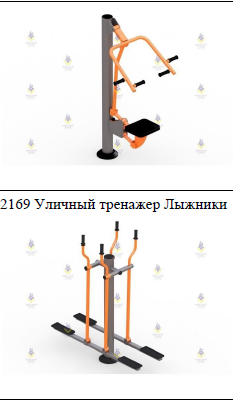 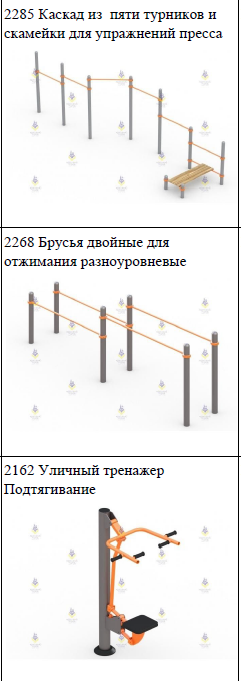 Название инициативы:«Спортивно-оздоровительный комплекс» Описание инициативы:МБОУ СШ №2 является традиционным местом отдыха для учащихся и жителей Октябрьского округа города Архангельска, поэтому администрация школы, а также администрация территориального Октябрьского округа считают необходимым реализовать социально значимый проект «Спортивно-оздоровительного комплекса» для жителей микрорайона. Вид инициативы:окружная, Октябрьского территориального округаВопрос местного значения, на решение которого направлена инициатива:14. организация благоустройства территории городского округаОписание проблемы, на решение которой направлена инициатива:В настоящее время учащиеся школы и жители округа нуждаются в установке спортивно-оздоровительного комплекса, ежедневно через него проходит большое количество учащихся и родителей учащихся, а также составная часть физической культуры, при которой основной упор делается на физическое развитие человека, укрепление его здоровья и самочувствия. Описание ожидаемых последствий, результатов реализации инициативы:После реализации проекта администрация школы рассчитывает на увеличение спортивной активности учащихся и родителей учащихся нашего микрорайона, что будет являться составной профилактической работы с учащимися и их семьями. Частичное благоустройство территории, возможности разнообразия досуга и укрепления здоровья разных возрастных категорийКоличество благополучателей, в непосредственных интересах которых реализуется инициатива:1500Место реализации инициативы (территориальный окург, улица, номер дома):Октябрьский округ 163072, г. Архангельск, пр. Советских космонавтов, дом 188, корпус 1Ожидаемый срок реализации:31.08.2021 г.Техническая документация (указать при наличии):К сообщению приложен файл "школа №2.zip"Предполагаемая стоимость реализации инициативы:2500000,00Дополнительная информация и комментарии:-